Maslyanyk Nikolay VladimirovichExperience:Position applied for: Chief EngineerDate of birth: 18.01.1971 (age: 46)Citizenship: UkraineResidence permit in Ukraine: YesCountry of residence: UkraineCity of residence: KhersonPermanent address: Voroshilova 27/2 apr.116Contact Tel. No: +38 (055) 233-19-47 / +38 (098) 076-26-26E-Mail: maslyanyk2012@mail.ruSkype: MASLIANYK.NIKOLAYU.S. visa: Yes. Expiration date 14.02.2019E.U. visa: Yes. Expiration date 01.03.2019Ukrainian biometric international passport: Not specifiedDate available from: 22.03.2017English knowledge: GoodMinimum salary: 10000 $ per monthPositionFrom / ToVessel nameVessel typeDWTMEBHPFlagShipownerCrewingChief Engineer15.07.2016-24.12.2016TULUMOil Product Tanker48700B&W12300LIBERIATRANSNAV SINGAPOREINSIDER ODESSA2nd Engineer23.01.2016-29.04.2016ALPINE LOYALTYOil Product Tanker50000B&W12750SINGAPORETRANSPETROLWILHELMSEN2nd Engineer25.07.2015-30.10.2015ALPINE ETERNITYOil Chemical Tanker48000B&W12460SINGAPORETRANSPETROLWILHELMSEN ODESSA2nd Engineer15.01.2015-20.04.2015RELIANCE II49900B&W12600SINGAPORETRANSPETROLWILHELMSEN ODESSA2nd Engineer04.05.2012-19.08.2014Turmoil  (5 contracts 3 on / 3 off)Chemical Tanker50000B&W MC-C12940PanamaTranspetrolWilhelmsen  Odessa2nd Engineer26.11.2010-16.02.2012Alpine Endurance  (3 contracts 3 on/3 off)Chemical Tanker49950B&W Man MC-C12800Marshal IslandTranspetrolWilhelmsen  Odessa2nd Engineer28.11.2009-29.06.2010Ocean StellarShuttle Tanker50000B&W-Man9700SingaporeOcean TankersTrust-Service Kherson2nd Engineer18.02.2009-13.08.2009High RiderTanker Product45000B&W-Man9700PanamaITM DubaiBarber Odessa3rd Engineer02.09.2008-20.11.2008KolossiINV/VLCC/ULCC248000Mitsubishi23700SingaporeWorld Tankers ManagementNord Shipping3rd Engineer19.02.2008-13.07.2008ZygiTanker Product44000B&W9600BahamaWorld Tankers ManagementNord shipping Simferopol2nd Engineer18.06.2007-16.12.2007StelmarChemical Tanker4500Deutz2500PanamaMaritec NVSeacover Odessa3rd Engineer20.11.2005-27.07.2006A.PrologueProduct Tanker29900B&W-Man12000Marshal Isl.Projekt shippingEvro Marine Kherson3rd Engineer21.10.2004-20.08.2004KesariaChemical Tanker31000B&W-Matsui12000LiberiaProjekt shippingEvro Marine Kherson3rd Engineer21.09.2003-13.08.2004Global SpiritLo-Ro16800Man10000PanamaMultibulk corp.Evro Marine Kherson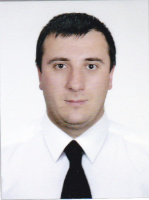 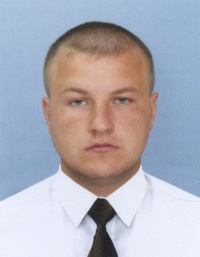 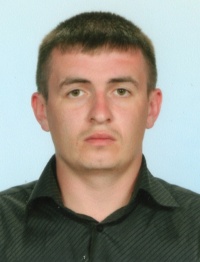 